Applicant Information                                                                                               (Valid email is required for affiliation with Browns Backers Worldwide)Membership: $10.00 per person (children of adult members 17 & under are free)ALL CLEVELAND BROWNS FANS ARE WELCOME!Three Ways to Join…Bring membership form with your membership fee to any KBB viewing location.Email membership form to membership@kentbrownsbackers.org & pay with PayPal using instructions below.Mail membership form with check to:Kent Browns BackersP.O. Box 3523Kent, OH  44240www.kentbrownsbackers.orgInstructions for PayPalLog in to your PayPal account, select Send Money to a Friend enter email address membership@kentbrownsbackers.org, enter the amount, hit Next and select your payment method. Make sure to enter your name and reason for payment in the message box.KENT BROWNS BACKERS IN A NON-PROFIT ORGANIZATION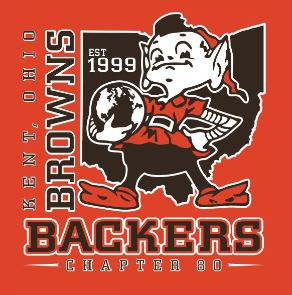 Kent Browns BackersMembership ApplicationFull Name:Date:LastFirstM.I.Address:Street AddressApartment/Unit #CityStateZIP CodePhone:EmailWould you like to receive club event and news by email or text message?Email ___      Text ___ (Cell phone ____________________________)         Opt-out of information ___       